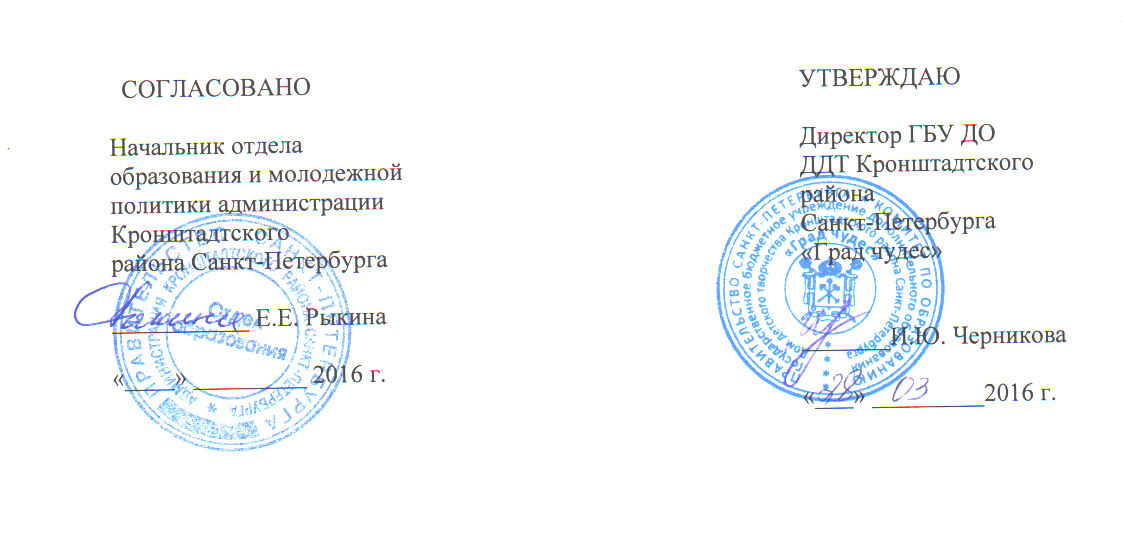 ПОЛОЖЕНИЕо районном конкурсе методических разработок в области воспитания детей «ТВОРЧЕСКАЯ ИЗЮМИНКА» Санкт-Петербург2016 Общие положения1.1 Настоящее Положение определяет порядок организации проведения районного конкурса методических разработок в области воспитания детей «Творческая изюминка» (далее - Конкурс).1.2 Конкурс направлен:- на поиск творческого потенциала педагогов, разнообразие и самобытность форм приобщения учащихся к гуманистическим ценностям, способов погружения в культуру Санкт-Петербурга, России, мира;- на поддержку инновационных разработок и технологий, способствующих развитию системы образования Кронштадта и оказывающих эффективное влияние на процессы воспитания детей и подростков; - на обобщение и распространение передового педагогического опыта;2.   Цель Конкурса  Цель - выявление и распространение актуальных и перспективных педагогических разработок, связанных с методическим оснащением воспитательного процесса.3.   Задачи Конкурса3.1. Обобщение и распространение инновационного опыта педагогической деятельности, новых педагогических идей;3.2. Создания   комфортных условий для   развития и образования детей по основным направлениям, обозначенным в ФГОС; 3.3. Повышение профессионального мастерства педагогических   работников ОУ района; 3.4. Содействие расширению единого информационно-образовательного пространства на основе методических разработок педагогов.Организаторы Конкурса4.1. Организаторами   Конкурса являются:- отдел образования и молодежной политики администрации Кронштадтского района Санкт-Петербурга;- ГБУ ДО ДДТ Кронштадтского района Санкт-Петербурга «Град чудес» (далее ГБУ ДО ДДТ «Град чудес»);4.2. Непосредственную организацию Конкурса осуществляет ГБУ ДО ДДТ «Град чудес»;4.3. Для экспертизы материалов поступивших на Конкурс, выявление победителей Конкурса создается жюри (приложение № 2).Участники Конкурса5.1. В конкурсе могут принять участие:- классные руководители;- педагоги дополнительного образования УДОД, ОДОД;- воспитатели групп продленного дня; -педагоги-организаторы.5.2.  Методические материалы могут быть представлены одним участником или творческой группой (но не более трех человек).6. Сроки, место и порядок проведения Конкурса.6.1.  Конкурс проводится с 20 апреля по 20 мая 2016 года по следующим номинациям:Мой родной КронштадтВзаимодействие – путь к успеху»Новое направление в воспитательной работеКопилка классного руководителяДорогой познанияПуть к мастерствуСтраницы памятиВместе с семьей6.2.  Прием документов осуществляется до 20 апреля 2016 года в ДДТ «Град чудес», каб. № 216 (заместитель директора по МР Бархатова Зоя Павловна тел. 8 921 568 98 63, методист по работе с классными руководителями Матвеева Любовь Павловна, тел. 8 921 791 80 26).6.3. На Конкурс принимаются методические разработки, сценарии, конспекты мероприятий, методическое описание и др.;6.4. Конкурс проводится на базе ГБУ ДО ДДТ «Град чудес»;6.5. Для участия в конкурсе необходимо представить следующие документы:- заявка на участие в Конкурсе (Приложение1);- методические материалы.6.6. Материалы, представленные на Конкурс, авторам не возвращаются.  7.Требования, предъявляемые к оформлению методических материалов 7.1. Материал должен содержать:-   титульный лист: название учреждения по Уставу, название работы, адресность(возраст);- пояснительную записку в которой раскрывается цель деятельности, определяется целевая аудитория, назначение по использованию. 7.2. Объем представленного материала – не более 12 печатных страниц, оформленных следующим образом;-формат листа - А4;- поля (верхнее, нижнее) – , левое – , правое – ; - шрифт Times New Roman, размер 12, интервал -  полуторный.7.3. Работы принимаются в электронном и печатном варианте.8.Критерии оценки методических материалов Конкурса:8.1.  Актуальность: значимость для решения конкретных педагогических задач;8.2.  Соответствие теме и требованиям конкурса;8.3. Научность: соответствие разработки современным научным подходам в образовании, отсутствие явных фактических ошибок;8.4.  Соответствие содержания заявленной цели;8.5.  Использование современных методов и технологий;8.6. Наличие в материалах описания технологии получения результата;8.7.  Возможность тиражирования данного опыт;8.8.  Четкая структура представленных материалов и соответствие требованиям к данному виду документа;8.9. Дополнительные критерии к конкурсу методических разработок в области воспитания: -  эксклюзивность методической разработки; - наличие описания механизма определения результатов деятельности; - эффективность сочетания в работе традиционного и инновационного   опыта деятельности педагогов;Подведение итогов Конкурса      9.1. Итоги конкурса подводятся жюри конкурса.      9.2. Победители конкурса в номинациях награждаются дипломами I, II и III степени.       9.3. Всем участникам конкурса вручаются сертификаты участника.      9.4. Лучшие методические разработки представляются конкурсантами в мае 2016 года         на районном семинаре и будут изданы в течение 2016-2017 учебного года.Приложение 1Заявка  на участие  районном конкурсе методических разработок в области воспитания детей «ТВОРЧЕСКАЯ ИЗЮМИНКА» Подпись руководителя ОУ, печать ОУ, дата заполнения заявки.Приложение №2Состав жюри районного конкурса методических разработок в области воспитания детей «ТВОРЧЕСКАЯ ИЗЮМИНКА» Председатель жюри     Протопопова Ксения Андреевна - специалист 1-й категории отдела образования и молодежной политики администрации Кронштадтского района Санкт-Петербурга;Заместитель председателяжюриЧерникова Инна Юрьевна - директор ГБУ ДО ДДТ Кронштадтского района        Санкт-Петербурга «Град чудес» Члены жюри:Бархатова Зоя Павловна   - заместитель директора по методической работе ГБУ ДО ДДТ Кронштадтского района Санкт-Петербурга «Град чудес» Елисеева Ольга Николаевна – методист ГБОУ ДППО ЦПКС Кронштадтского района Санкт-Петербурга «Информационно-методический центр»Матвеева Любовь Павловна - методист по работе с классными руководителями ГБУ ДО ДДТ Кронштадтского района Санкт-Петербурга «Град чудес».Паршина Мария Александровна - педагог-организатор ГБУ ДО ДДТ Кронштадтского района Санкт-Петербурга «Град чудес».Шоленинова Татьяна Владимировна -  педагог дополнительного образования ГБУ ДО ДДТ Кронштадтского района Санкт-Петербурга «Град чудес».НоминацияНазвание методической разработкиУчреждение (полное название по Уставу)Ф.И.О автора (авторов)ДолжностьКонтактный телефон